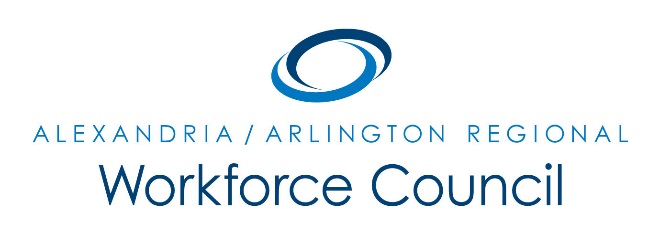 EXECUTIVE COMMITTEE MEETING AGENDANovember 13, 20158:30 am to 9:30 amWelcome Message	                                                                          Daniel GomezVote to Recommend	David RemickWorkforce Council By-laws Regional Convener DesignationExtension of Current WIOA Policies to March 2016Discussion: New Council Policies 	AllIndividual Training Provider Limit:Current LWDA 12 Cap: $3,500Prior to approving WIOA fund usage, One-Stop Managers/Directors require Case Managers to work with clients to ensure that the pursuit for alternate funding has been exhausted.VA LWDA ITA Caps: (Avg.) $4,938, (H) $10,000, (L) $3,5002015 Training Provider Training & Certification Fees:Healthcare: (Avg.) $4,677, (H) $9,720, (L) $1,345Computer/IS: (Avg.) $2,448, (H) $9,307, (L) $95Hospitality: (Avg.) $5,298, (H) $7,800, (L) $595Management: (Avg.) $2,728, (H) $3,500, (L) $1,100Communications/Records: (Avg.) $4,591, (H) $7,437, (L) $1,745Manufacturing/Processing: (Avg.) $4,542, (H) $9,307, (L) $1,2232014 Completers:Healthcare: 30Computer/IS: 92Hospitality: 12Management: 48Communications/Records: 20Manufacturing/Processing: 12Recommendation: Increase Cap to $5,000 with waiver opportunity (see draft policy)Policy Public Comment PeriodNext Steps/Adjourn                                                                                               	Daniel GomezNEXT EXECUTIVE COMMITTEE MEETING – JANUARY 8December 11, 20158:30 am to 9:30 amArlington County Employment Center Conference Room2100 Washington Blvd, 1st FloorArlington, VA 22204